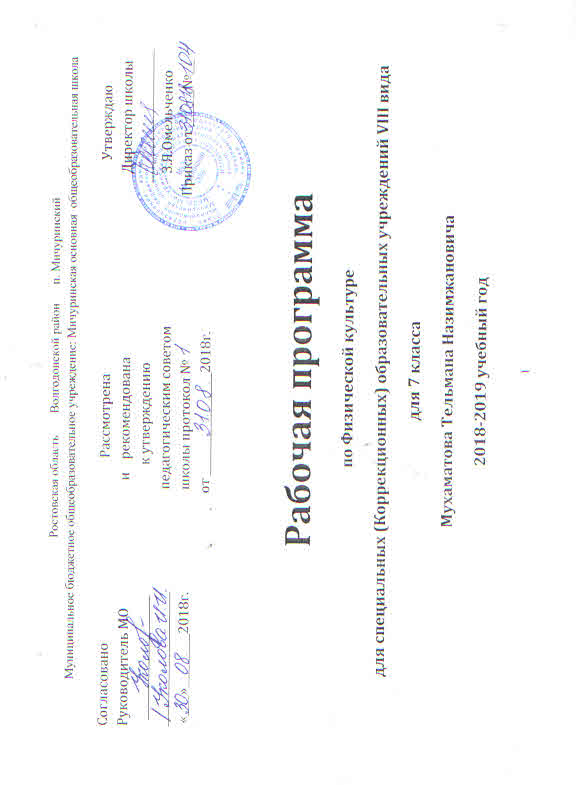 Пояснительная записка Данная рабочая программа по предмету «физическая культура» составлена на основе программы для обучения детей специальных (коррекционных) образовательных учреждений VIII вида (5-9 кл.) под редакцией В.В.Воронковой, Москва «Владос» .   Физическое воспитание – неотъемлемая часть комплексной системы учебно-воспитательной работы в специальной (коррекционной) школе VIII вида. Оно направлено на решение образовательных, воспитательных, коррекционно-компенсаторных и лечебно-оздоровительных задач.- Федеральный закон «Об образовании в Российской Федерации» от 29.12.2012г №273 – ФЗ; -  Федеральный закон от 24 июля 1998г. N124-ФЗ "Об основных гарантиях прав обучающегося в Российской Федерации" (в ред. Федерального закона от 02.12.2013 3328-ФЗ.); - ФЗ от 30.06.2007 г. № 120-ФЗ «О внесении изменений в отдельные законодательные акты Российской Федерации по вопросу о гражданах с ограниченными возможностями здоровья» (ред. от 02.07.2013); - Письмо Министерства образования и науки РФ от 28.10 2015 № 08-1786 «О рабочих программах учебных предметов»;- Приказ Министерства образования и науки Российской Федерации (Минобрнауки России) от 4 октября 2010 г. N 986 "Об утверждении федеральных требований к образовательным учреждениям в части минимальной оснащенности учебного процесса и оборудования учебных помещений";- Приказ Минобрнауки России от 31марта 2014 года № 253 «Об утверждении федеральных перечней учебников, рекомендованных (допущенных) к использованию в образовательном процессе в образовательных учреждениях, реализующих образовательные программы общего образования и имеющих государственную аккредитацию»; - Приказ Минобрнауки России от 05.07.2017 N 629 "О внесении изменений в федеральный перечень учебников, рекомендуемых к использованию при реализации имеющих государственную аккредитацию образовательных программ начального общего, основного общего, среднего общего образования, утвержденный приказом Министерства образования и науки Российской Федерации от 31 марта 2014 г. N 253";- Постановление Главного государственного санитарного врача РФ «Об утверждении СанПиН 2.4.2.2821-10 Санитарно-эпидемиологические требования к условиям и организации обучения в общеобразовательных учреждениях» от 29.12.2010 г. № 189 (зарегистрировано в Минюст России 03.03.2011, регистрационный номер 19993);- Постановление Главного государственного санитарного врача РФ от 10.07.2015 №26 «Об утверждении СанПиН 2.4.2.3286-15 «Санитарно-эпидемиологические требования к условиям и организации обучения и воспитания в организациях, осуществляющих образовательную деятельность по адаптированным основным общеобразовательным программам для обучающихся с ограниченными возможностями здоровья»;- Учебный план МБОУ: Мичуринская ООШ на 2018-2019 учебный год;- Основная образовательная адаптированная программа основного общего образования МБОУ: Мичуринская ООШ на 2018-2019 учебный год,  утвержденной приказом директора школы №104 от 31.08.2018год;- Устав школы (п.3) МБОУ: Мичуринская  ООШ приказ №65 от 21.02.2017;- Приложение 5.7 к Приказу №104 от 01.08.16г «О рабочих программах, учебных курсах, предметах, дисциплин»;- Учебно-методического комплекса УМК; -Положение МБОУ: Мичуринская ООШ приказ №193 от 30.12.2013 «О разработке и утверждении рабочих программ по учебным курсам и предметам.-Учебник «Физическая культура 7»,Матвеев А. П., Москва.: Просвещение, 2012Данная рабочая программа является гибкой и позволяет вносить изменения в ходе реализации в учебном процессе.      Программа ориентирует на последовательное решение основных задач физического воспитания:   - укрепление здоровья, физического развития и повышение работоспособности учащихся;   -развитие и совершенствование двигательных умений и навыков;   - приобретение знаний в области гигиены, теоретических сведений по физкультуре;   - развитие чувства темпа и ритма, координации движений;   - формирование навыков правильной осанки в статических положениях и в движении.   Процесс овладения знаниями, умениями и навыками неразрывно связан с развитием умственных способностей ребенка. Поэтому задача развития этих возможностей считается одной из важных и носит коррекционную направленность   Основная форма учебной работы – урок, продолжительность которого составляет 45 мин. На прохождение программного материала по физической культуре учебным планом отводится по 2 часа в неделю.   В программу  включены следующие разделы: гимнастика, акробатика (элементы), легкая атлетика, лыжная подготовка, игры – подвижные и спортивные.      Преподавание предмета «Физическая культура» в 5 – 9 кл. имеет целью сообщать знания по физической культуре, формировать двигательные навыки и умения, содействовать коррекции недостатков физического развития и моторики учащихся, а также их воспитанию.       Содержание программы позволяет успешно решать следующие задачи:Преодолевать нарушения физического развития и моторики, пространственной организации движений.Укреплять и развивать сердечно-сосудистую и дыхательную системы, опорно-двигательный аппарата.Содействовать формированию у учащихся правильной осанкиГотовить учащихся к выполнению легкоатлетических и гимнастических упражнений, ходьбе на лыжах и играм.Научить основным видам двигательных действий и выполнению их в различных по сложности условиях, развивать необходимые для этого двигательные качества.6.Воспитывать нравственные качества, волю, дисциплинированность, организованность и самостоятельность.    Реализация этих задач осуществляется на основе оздоровительной и коррекционно-воспитательной направленности каждого урока.Учащиеся, отнесенные по состоянию здоровья к специальной медицинской группе, от общих занятий не освобождаются, а занимаются на уроке со всеми. К ним применяется индивидуальный подход.     Занятия по физкультуре проводятся в спортивном зале, а также на свежем воздухе при соблюдении санитарно-гигиенических требований.   По мере прохождения учебного материала проводятся проверочные (контрольные) испытания по видам упражнений: бег 30-., прыжки в длину и высоту, метание м/м на дальность.    Тесты проводятся 2 раза в год (в сентябре и мае).    Особый подход в обучении и при принятии нормативов используется по отношению к детям с текущими состояниями и различными заболеваниями.   1 раз в четверть организуются и проводятся «Дни здоровья».В связи с тем, что 5.11.18, 8.03.19, 1.05.19,2.05.19, 3.05.19, 9.05.19г. 10.05.19 являются официальными Государственными праздниками, то темы уроков, выпавшие в эти числа, будут реализованы за счет уплотнения материала уроков итогового повторения и за счет резервного учебного времени. Внесение в программу резерва дала возможность перераспределить программный материал в связи с праздничными днями.Распределение учебного материала по разделампрограммы и классамПРОГРАММА7 КЛАСС(69 ч. в год, по 2 ч. в неделю)Основы знанийОсновные части тела. Как укреплять свои кости и мышцы. Правила безопасности при выполнении физических упражнений.Легкая атлетикаТеоретические сведения      Фазы прыжка в высоту с разбега. Техника безопасности при выполнении прыжков в высоту.Ходьба     Ходьба с изменением направлений. Ходьба скрестным шагом. Ходьба с выполнением движений рук на координацию. Ходьба с преодолением препятствий.Бег     Медленный бег до 5 мин. Бег с ускорением (.). Бег с ускорением (.). Кроссовый бег 300-.Прыжки     Прыжки на одной, двух ногах с поворотом направо, налево, с движением вперед. Прыжки на каждый 3-й и 5-й шаг в ходьбе и беге. Прыжок в длину с разбега способом «согнув ноги».    Метание     Метание м/м в вертикальную цель, в мишень из различных исходных положений. Метание м/м на дальность. Толкание набивного мяча () с места в сектор стоя боком.ГимнастикаТеоретические сведения     Правила поведения на занятиях по гимнастике. Значение утренней гимнастики.Строевые упражнения      Перестроение из одной шеренги в две. Размыкание на вытянутые руки на месте и в движении. Размыкание вправо, влево, от середины приставными шагами на интервал руки в стороны. Выполнение команд: «Шире шаг!», «Короче шаг!». Повороты кругом. Ходьба по диагонали.   ОР и корригирующие упражнения без предметов     Упражнения на осанку; дыхательные упражнения; упражнения в расслаблении мышц; основные движения головы, конечностей, туловища.ОР и корригирующие упражнения с предметами, на снарядах     Упражнения с гимнастическими палками, с большими обручами, с малыми мячами, с набивными мячами. Упражнения на гимнастической скамейке.Упражнения на гимнастической стенкеПрогибание туловища. Взмахи ногой вперед, назад, в сторону, стоя боком к стенке и держась за рейку одной рукой.Акробатические упражнения     Стойка на лопатках перекатом назад из упора присев. Два последовательных кувырка вперед. «Шпагат» с опорой руками о пол.Простые и смешанные висы и упоры      Мальчики: Махом одной и толчком другой выйти в упор.; махом назад – соскок.     Девочки: наскок прыжком в упор на нижнюю жердь; соскок с поворотом; вис лежа; вис присев;вис на канате.Переноска груза и передача предметов     Переноска набивных мячей, гимнастических матов, козла, бревна. Передача по кругу, в колонне, в шеренге предметов (вес до  .). Передача флажков друг другу, набивного мяча в положении сидя и лежа, слева на право, и наоборот.Танцевальные упражнения     Ходьба под музыку, с остановками в конце музыкальной фразы. Танцевальный шаг на носках. Шаг с подскоком. Приставной шаг вперед. Сочетание танцевальных шагов.Лазание и перелезание      Лазание по гимнастической стенке различными способами, с попеременной перестановкой ног и одновременным перехватом руками., с предметом в руке. Передвижение в висе на руках(вверх, вниз, вправо влево. Лазание по канату в три приема.Равновесие     Равновесие на левой (правой) ноге на гимнастической скамейке, на бревне. Ходьба по бревну с поворотами налево, направо с различными движениями рук с хлопками под ногой, с набивным мячом в руках. Повороты в приседе, на носках. Соскок с бревна с сохранением равновесия при приземлении. Простейшие комбинации из ранее изученных упражнений.Опорный прыжок     Прыжок ноги врозь через козла с поворотом на 90 . Преодоление препятствий (конь, бревно) прыжком боком с опорой на левую - правую руку.Подвижные игры (4 час)Баскетбол    Закрепление правил поведения при игре. Основные правила игры. Остановка шагом Передача мяча двумя руками от груди. Ловля мяча двумя руками на месте. Ведение мяча одной рукой на месте и в движении. Бросок мяча по корзине двумя руками снизу и от груди с места..Спортивные и подвижные игрыПионерболОтработка ударов, розыгрыш мяча, ловля мяча.Баскетбол    Влияние занятий баскетболом на организм человека.    Закрепление правил поведения при игре. Основные правила игры. Остановка шагом Передача мяча двумя руками от груди. Ловля мяча двумя руками на месте. Ведение мяча одной рукой на месте и в движении. Бросок мяча по корзине двумя руками снизу и от груди с места.Подвижные игры с элементами ОРУ     Игры с бегом, прыжками, метанием мяча.Подвижные и спортивные игры     Пионербол.     Волейбол. Общие сведения о волейболе, расстановка игроков, перемещение по площадке.     Баскетбол. Эстафеты с ведением мяча.УЧЕБНО-МЕТОДИЧЕСКОЕ ОБЕСПЕЧЕНИЕМАТЕРИАЛЬНО-ТЕХНИЧЕСКОЕ ОБЕСПЕЧЕНИЕ:- спортивный зал;- территория вокруг школы;- спортивное оборудование (снаряды и инвентарь).Календарно- тематическое планированиеУчебно-методический комплект:Для учителя:1.Программы специальной (коррекционной) общеобразовательной школы VIII вида под редакцией В.В Воронковой. Владос, 2000г. 2.Авторская программа  по физкультуре В.М.Мозгового. 3.Мозговой В. М. Уроки физической культуры. Поурочное планирование.РЕКОМЕНДУЕМЫЕ  САЙТЫ:1.www.edu.ru/ Российское образование федеральный портал2. http://www.fipi.ru Федеральный институт педагогических измерений.3. http://ps.1september.ru Газета «Первое сентября»4. http://www.olimpiada.ru Олимпиады для школьников: информационный сайт№п/пВид программного материала                                 Количество часов                                 Количество часов                                 Количество часов                                 Количество часов                                 Количество часов                                 Количество часов№п/пВид программного материала                                          Класс                                          Класс                                          Класс                                          Класс                                          Класс                                          Класс№п/пВид программного материала      5       6       6      7      8        91.Гимнастика3434141414142.Легкая атлетика1818181818183.Подвижные и спортивные игры 1616373337345.Основы знанийВ процессе урокаВ процессе урокаВ процессе урокаВ процессе урокаВ процессе урокаВ процессе урокаВсего часов:686868696868№ п/пТемаОсновные виды учебной деятельностиКол-во часовДата1Легкая атлетикаТБ на уроках по легкой атлетике. Разновидностей ходьбы13.092Легкая атлетикаХодьба  с преодолением препятствий. Понятие « Спортивная ходьба»14.093Легкая атлетикаМедленный бег с равномерной скоростью. Бег на  с низкого старта110.094Легкая атлетика Эстафетный бег на отрезках с передачей эстафетной палочки111.095Легкая атлетикаБеговые упражнения117.096Легкая атлетикаЭстафетный бег ( по кругу)118.097Легкая атлетикаКроссовый бег  124.098Легкая атлетика  Прыжковые упражнения125.099Легкая атлетика Прыжок в длину способом « согнув ноги»11.1010Легкая атлетика Прыжок в высоту способом « перешагивания»12.1011Легкая атлетика  Метание малого мяча вертикально в цель18.1012Легкая атлетикаМетание малого мяча на дальность отскока от пола и стены19.10    13Легкая атлетика Метание малого мяча  способ « из-за головы»115.1014ГимнастикаТБ на уроках по гимнастике. Строевые упражнения116.1015ГимнастикаУпражнения на осанку122.1016ГимнастикаДыхательные упражнения123.1017ГимнастикаУпражнения в расслаблении мышц16.1118ГимнастикаОсновные положения движения головы, туловища и конечностей112.1119ГимнастикаОбщеразвивающие и коррегирующие упражнения с предметами, на снарядах113.1120ГимнастикаУпражнения на гимнастической стенке119.1121ГимнастикаАкробатические упражнения ( элементы, связки120.1122ГимнастикаПростые и смешанные висы и упоры126.1123ГимнастикаПереноска груза и передача предметов127.1124ГимнастикаТанцевальные упражнения13.1225ГимнастикаЛазание и перелазание14.1226ГимнастикаУпражнения на равновесие110.1227ГимнастикаОпорный прыжок111.1228ГимнастикаУпражнения для развития пространственно- временной дифференцировки и точности движения117.1229ПионерболТБ на уроках по пионерболу. Передача мяча сверху  двумя руками над собой и в пара118.1230ПионерболПодача нижняя прямая ( подводящие упражнения)124.1231ПионерболМяч « в воздухе». Дальнейшая отработка приемов игры125.1232ПионерболУчебная игра. Общие сведения о волейболе114.0133БаскетболТБ на уроке по баскетболу. Правила игры115.0134Баскетбол Остановка шагом. Передача мяча двумя руками от груди , с места и в движении121.0135Баскетбол  Ловля мяча двумя руками на месте на уровне груди. Ведение мяча одной рукой122.0136БаскетболБросок мяча по корзине двумя руками снизу и от груди с места128.0137БаскетболПодвижные игры с элементами баскетбола129.0138БаскетболЭстафеты с ведением баскетбольного мяча14.0239Подвижные игры и игровые упражненияТБ на уроках по подвижным играм.  Игра « Что так притягивает?»15.0240Подвижные игры и игровые упражненияИгра « Словесная карусель»111.0241Подвижные игры и игровые упражненияИгра « Что изменилось в строю»112.0242Подвижные игры и игровые упражненияИгра « Метатели»118.0243Подвижные игры и игровые упражненияИгра « Все по местам»119.0244Подвижные игры и игровые упражненияИгра « Запомни номер»125.0245Подвижные игры и игровые упражненияИгра « Вот так поза»126.0246Подвижные игры и игровые упражненияИгра « Выбери ведущего»14.0347Подвижные игры и игровые упражненияИгра « Запомни порядок»15.0348Подвижные игры и игровые упражненияИгра « Так держать»111.0349Подвижные игры и игровые упражненияИгра « Охрана пробежек»112.0350Подвижные игры и игровые упражненияИгра « Вызов победителя»118.0351Подвижные игры и игровые упражненияИгра « По кочкам и минам»119.0352Подвижные игры и игровые упражненияЭстафеты с бегом11.0453Подвижные игры и игровые упражненияИгра « Дотянись»12.0454Подвижные игры и игровые упражненияИгра « Проверь сам»18.0455Подвижные игры и игровые упражненияИгра « Установи рекорд»19.04   56Подвижные игры и игровые упражненияИгра « Сильный бросок» 115.0457Подвижные игры и игровые упражненияИгра « Попади в цель»116.0458Подвижные игры и игровые упражненияИгра « Мяч над веревкой»122.0459Подвижные игры и игровые упражненияИгра « Вот так подача»123.0460Подвижные игры и игровые упражненияИгра « Не дай мяч соседу»129.0461Подвижные игры и игровые упражненияИгра « Перестрелки»130.0462Подвижные игры и игровые упражненияИгра « Защита укреплений»16.0563Подвижные игры и игровые упражненияИгра « Залетный мяч»17.0564Подвижные игры и игровые упражненияИгра « Мяч в центре»113.0565Подвижные игры и игровые упражненияИгра « Слушай сигнал»114.0566Подвижные игры и игровые упражненияИгра « Воробьи и вороны»120.0567Подвижные игры и игровые упражненияИгра « Смелей вперед»121.0568Подвижные игры и игровые упражненияИгры на свежем воздухе127.0569Подвижные игры и игровые упражненияИгры на свежем воздухе128.05